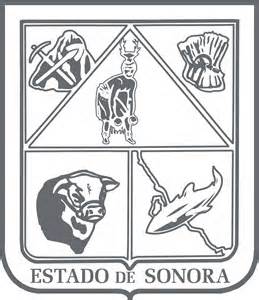 GOBIERNO DEL ESTADO DE SONORA          	      05-DDO-P02-F01/REV.00            DESCRIPCION DE PUESTO											ID: SE-010OBJETIVO	RESPONSABILIDADES	RELACIONESMEDIDORES DE EFICIENCIA
DATOS GENERALES DEL PERFILGrado de estudios	Grado de estudios requerido y deseable.	Requerido:  	Deseable:   ¿El puesto requiere alguna especialización académica?	Carrera:	    	Área:	    Derecho Civil y Administrativo¿El puesto requiere experiencia laboral?Área: Derecho              		tiempo: cinco añosÁrea: Administrativo      		   tiempo: dos años¿La ejecución del puesto requiere del conocimiento del inglés o algún otro idioma?Grado de dominio del idioma inglés¿La ejecución del puesto requiere del conocimiento de manejo de computadora?Nivel de conocimientos de computación.¿Qué nivel de habilidad de trato con personas requiere el puesto?Habilidad de trato con personas.¿Cuál es el nivel de la responsabilidad gerencial necesaria?Nivel de responsabilidad gerencial¿Cuál es el resultado esencial del puesto?El resultado esencial del puesto y el resultado secundario más importante.En primer lugar: 
En segundo lugar:  En relación al servicio a la comunidad y a los objetivos sociales y políticos del Gobierno del Estado, su puesto:Orientación del puesto.Manejo de personal requeridoNúmero de personas a cargo del titular del puestoRecursos financieros a su cargo(M = 000; MM = 000,000 de pesos anuales)¿Si maneja recursos financieros, su responsabilidad sobre ellos es?Tipo de responsabilidad sobre los recursos financieros que maneja.Tipo de Análisis PredominanteMarco de actuación y supervisión recibida	DATOS DE APROBACIÓNInformación provista por:                                                      Información aprobada por:	DATOS GENERALES	DATOS GENERALES	DATOS GENERALES	DATOS GENERALESTítulo actual del puesto funcional:Subdirector JurídicoDependencia/Entidad:Servicio de Administración y Enajenación de Bienes de Entidades del Gobierno del Estado de Sonora (SAEBE)     Área de adscripción:Coordinación General de Administración y Enajenación de BienesReporta a:Coordinador General de Coordinación de Administración y Enajenación de BienesPuestos que le reportan:Ninguno1.–Dirigir la aplicación del marco normativo a las acciones realizadas por el organismo2.-Fungir como representante legal del SAEBE para pleitos y cobranzas y actos administrativos, cuando así lo determine la Junta Directiva; e informar al Director General sobre el estado en que se encuentran los procesos judiciales seguidos por el organismo3.-Elaborar y revisar los diversos convenios y contratos, así como los de prestación de servicios que suscriba el organismo4.-Supervisar la gestión de los abogados externos en los procedimientos judiciales en la recuperación de los créditos que se le transfieran las entidades en liquidación5.-Planear el programa de recuperación de cartera crediticia en sus diversas etapas, así como la asignación de la cobranza a los despachos jurídicos externos6.-Desarrollar todas aquellas funciones inherentes al área de su competenciaInternas:a)   Brindar asesoría legal a la Junta Directiva, Director General y a todas las unidades administrativas del organismo con el fin de evitar posibles contingencias que pongan en riesgo los activos de la entidadExternas:a) Distintas dependencias y entidades de la administración pública tanto federal, estatal y municipalb)   Público en general que requieran apoyo e información tanto en la recuperación de cartera de los organismos en liquidación les transfieran, así como las que requieran de información en los procesos de enajenación de los bienes que le son transferidos1.–Cumplir en tiempo y forma con la entrega de documentación jurídica requeridaSexo:Estado Civil:Edad:Entre 30 y 55 años.Nombre : Nombre :    Cargo :Subdirector Jurídico    Cargo :Coordinador General de Coordinación de Administración y Enajenación de Bienes